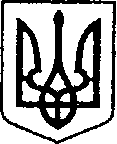                                                          УКРАЇНА                                ЧЕРНІГІВСЬКА ОБЛАСТЬ                       Н І Ж И Н С Ь К А    М І С Ь К А    Р А Д А   8 сесія VIII скликання                                    Р І Ш Е Н Н Я                   від 30 березня 2021 р.		      м. Ніжин	                             № 43-8/2021        Відповідно до статтей 25, 26, 50, 59, 60, 73 Закону України “Про                 місцеве самоврядування в Україні”, статтей 135, 136, 137 Земельного кодексу України, статті 19 Закону України «Про оренду землі», Регламенту Ніжинської міської ради Чернігівської області, затвердженого рішенням Ніжинської міської ради Чернігівської області VIII скликання від 27 листопада 2020 року                   № 3-2/2020,  керуючись рішенням Ніжинської міської ради від 28 грудня 2018р. № 4-49/2018 «Про внесення змін до рішення Ніжинської міської ради                         VI  скликання від 08 липня 2015 року  №  6-69/2015 «Про затвердження місцевих податків»,  на виконання рішення  Ніжинської міської ради від                        01 липня 2020 року  № 62-75/2020  «Про включення в перелік земельних ділянок для продажу права оренди на земельних торгах окремими лотами», міська рада вирішила:          1.  Виставити земельну ділянку згідно з Додатком 1 на земельні торги для передачі її у користування на умовах оренди.          2. Встановити строк оренди земельної ділянки, переданої у користування за результатами земельних торгів - 10 років.          3. Встановити відсоток від нормативної грошової оцінки для розрахунку стартового розміру річної орендної плати за користування земельною ділянкою, яка виставляється на земельні торги, на рівні 4 (чотирьох) відсотків.          4. Затвердити стартовий розмір орендної плати за користування земельною ділянкою, яка виставляється на земельні торги та значення кроку торгів згідно з Додатком 2.           5.  Уповноважити міського голову на підписання протоколу земельних торгів та договору оренди земельної ділянки.          6. Встановити, що фінансування підготовки лотів до проведення земельних торгів здійснюється виконавцем земельних торгів, а витрати виконавця земельних торгів на підготовку лотів до проведення земельних торгів, відшкодовуються переможцем земельних торгів.         7. Переможцю земельних торгів сплатити ціну продажу права орендиземельної ділянки (річну орендну плату) протягом трьох банківських днів з дня укладання договору на відповідний рахунок бюджету Ніжинської міської  територіальної громади.             8.  Начальнику управління комунального майна та земельних відносин Ніжинської міської ради  Онокало  І.А. забезпечити оприлюднення даного рішення на офіційному сайті Ніжинської міської ради протягом п’яти робочих днів з дня його прийняття.                     9. Організацію виконання даного рішення покласти на першого заступника міського голови з питань діяльності виконавчих органів ради Вовченка Ф.І. та   управління комунального майна та земельних відносин Ніжинської міської ради (Онокало І.А.).        							          10.  Контроль за виконанням даного рішення покласти на постійну комісію міської ради  з питань регулювання земельних відносин, архітектури, будівництва та охорони навколишнього середовища (голова комісії                      Глотко В.В.).            Міський голова         				             Олександр  КОДОЛА                                                                                                                                                                                                                Додаток 1                                                                                                                                                      до рішення  Ніжинської міської ради                                                                                                                                                      восьмого скликання від 30.04.2021р. 2021р. № 43-8/2021           Начальник управління комунального майна						                            та земельних відносин                                                                                                                                           Ірина  ОНОКАЛО                                                                                                                                                                                     Додаток  2                                                                                                                                         до рішення  Ніжинської міської ради                                                                                                                                         восьмого скликання від 30.04.2021р. 2021р. № 43-8/2021                                                                         	            Начальник управління комунального майна						                            та земельних відносин                                                                                                                                           Ірина  ОНОКАЛОПро проведення земельних торгів у формі       аукціону№ п/пКадастровий номер земельної ділянки Місце розташування (адреса) земельної ділянки  Площа,        гаЦільове призначення (функціональне використання)Умовипродажу 1.7410400000:03:021:0007м. Ніжин,  вул. Носівський шлях0,112812.08 для розміщення та експлуатації будівель і споруд додаткових транспортних послуг та допоміжних операційОренда№ п/пМісце розташування (адреса) земельної ділянкиКадастровий номер земельної ділянкиПлоща,      гаНормативна грошова оцінкаВідсоток від нормативної грошової оцінки Стартовий розмір річної орендної плати, грн.Значення кроку торгів, грн. 1.м. Ніжин,  вул. Носівський шлях7410400000:03:021:00070,1128198 223,83     4,00   7 928,95      39,64